附件1湖南机电职业技术学院毕业生离校系统操作流程如果是校内请按如下操作方法登录；如果校外请安装VPN软件（请查看“登录系统说明”后面关于VPN电脑端和手机端的使用）登录系统登录学校官网通过“数字校园”点选“离校系统”或者在浏览器地址栏输入http://222.240.227.30:8085/lxxt/lxgl/zzfw/index/index.html进入离校系统自助服务网登录页面，如下图所示：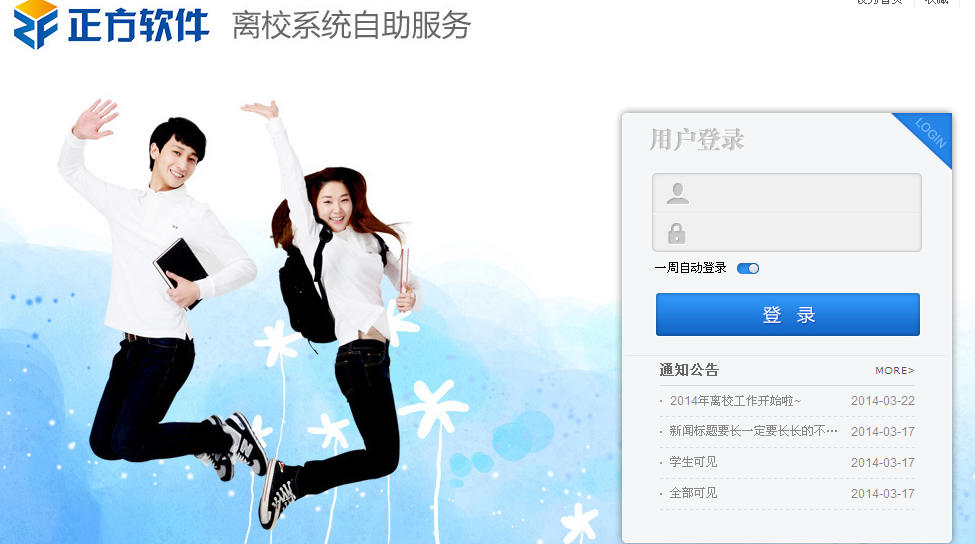 用户名：学号，密码：身份证后六位，登录系统后系统会强制要求修改密码，密码修改完后，点击右上角返回按钮，重新登录系统。如下图所示：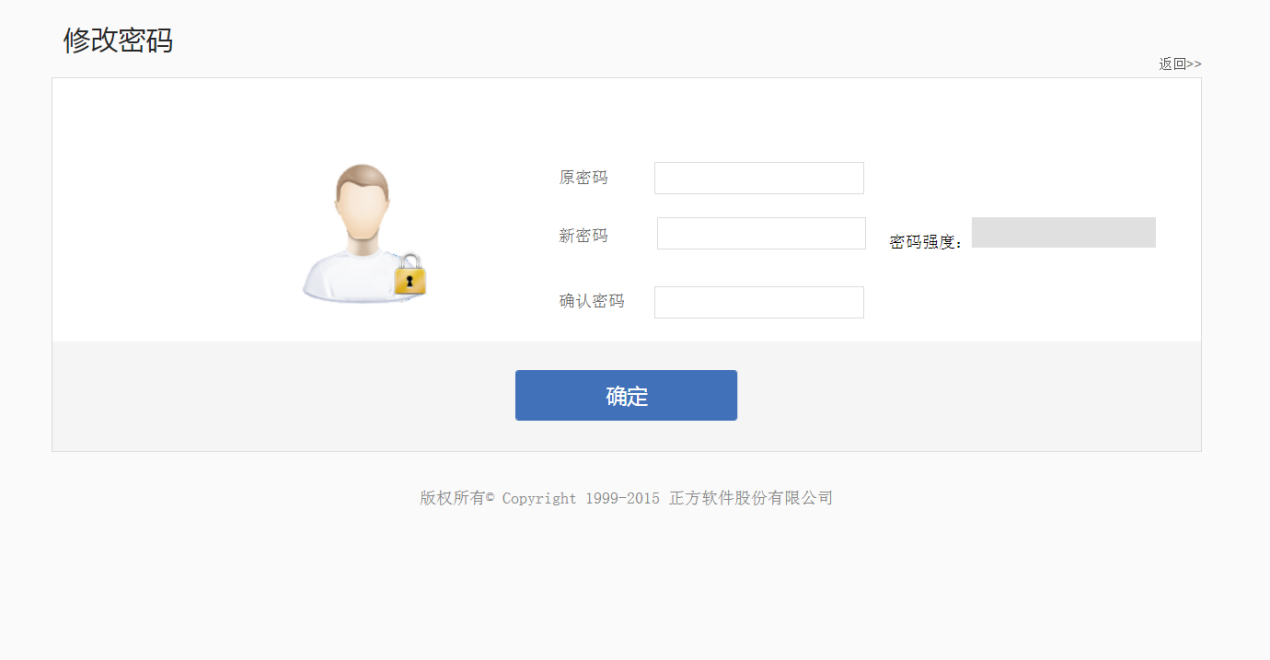 登录系统后，进入个人中心界面，如下图所示：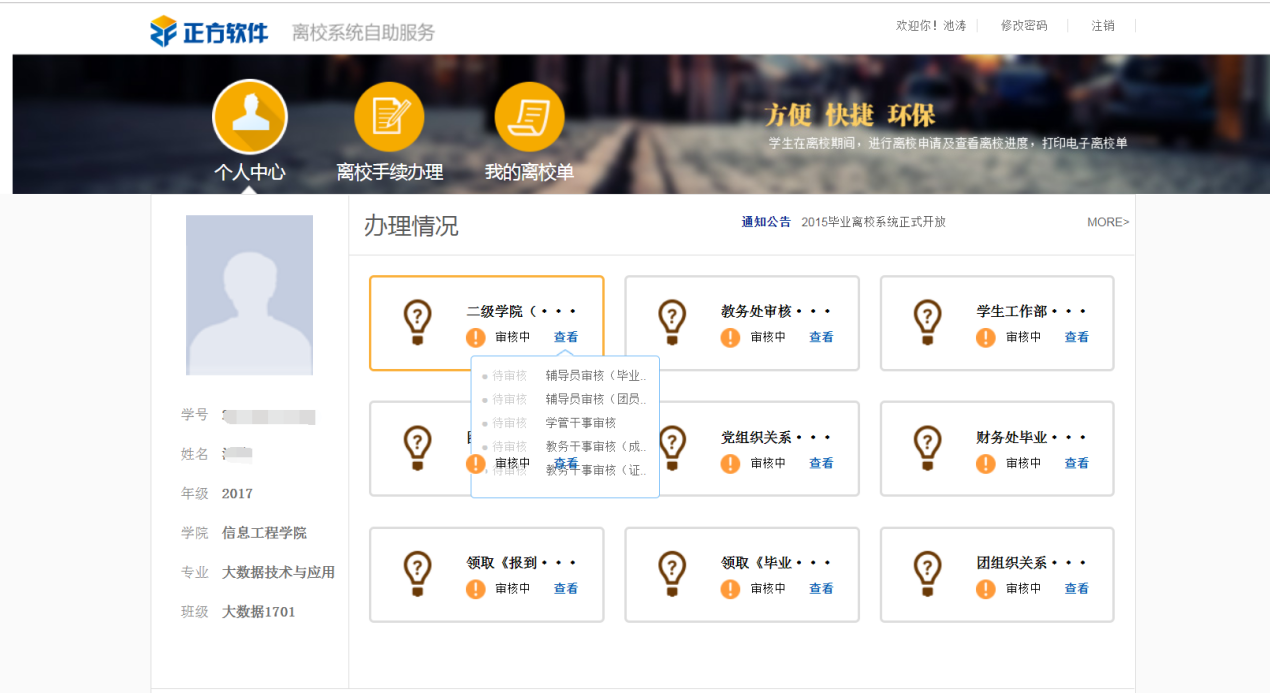 5.2离校手续办理学生查看个人的离校手续办理情况：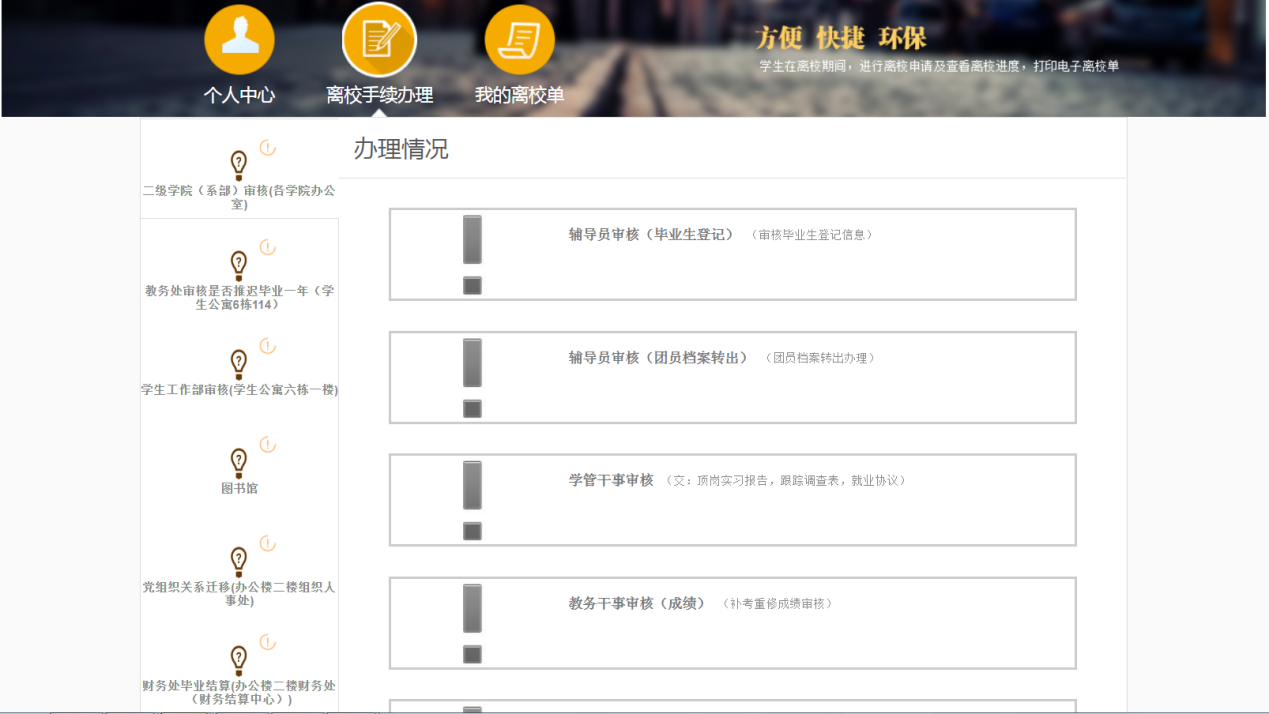 5.3我的离校单查看学生个人离校单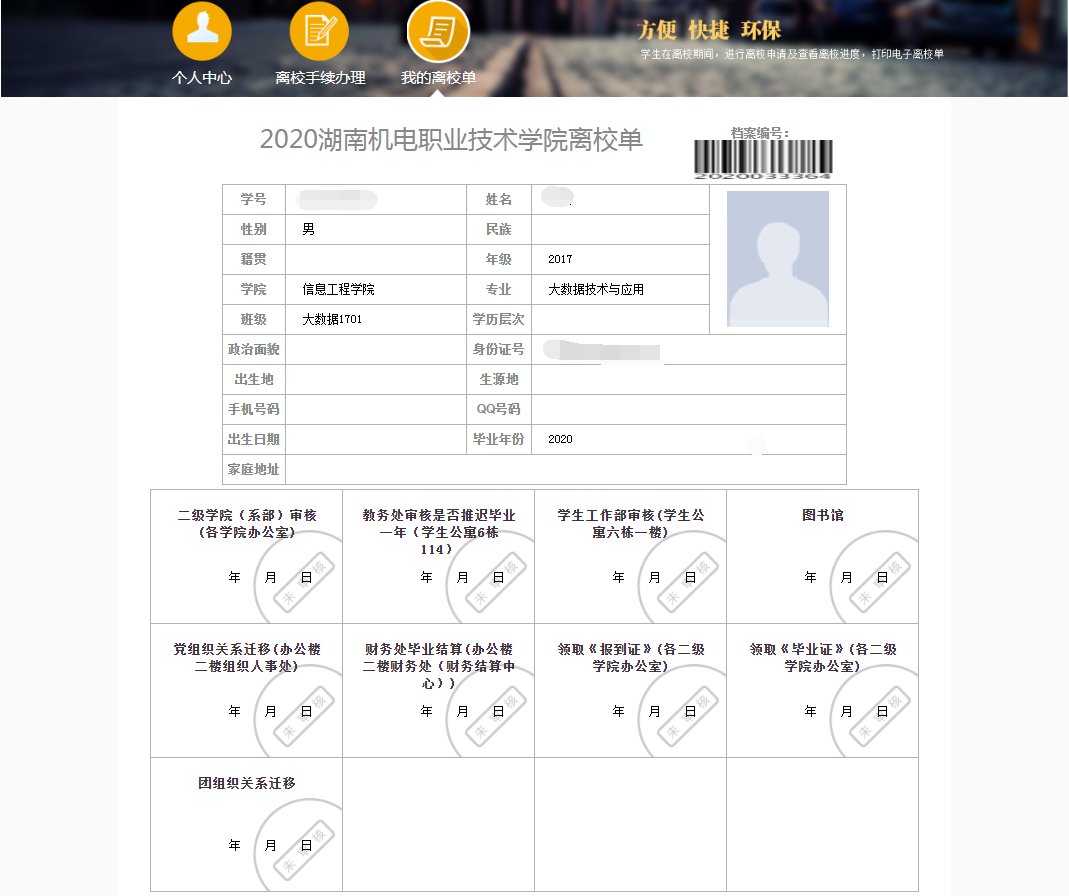 电脑端：校外用户通过学校官方网站（http://www.hnjdzy.net）然后点“数字机电”,通过数字校园登录：（如下图）：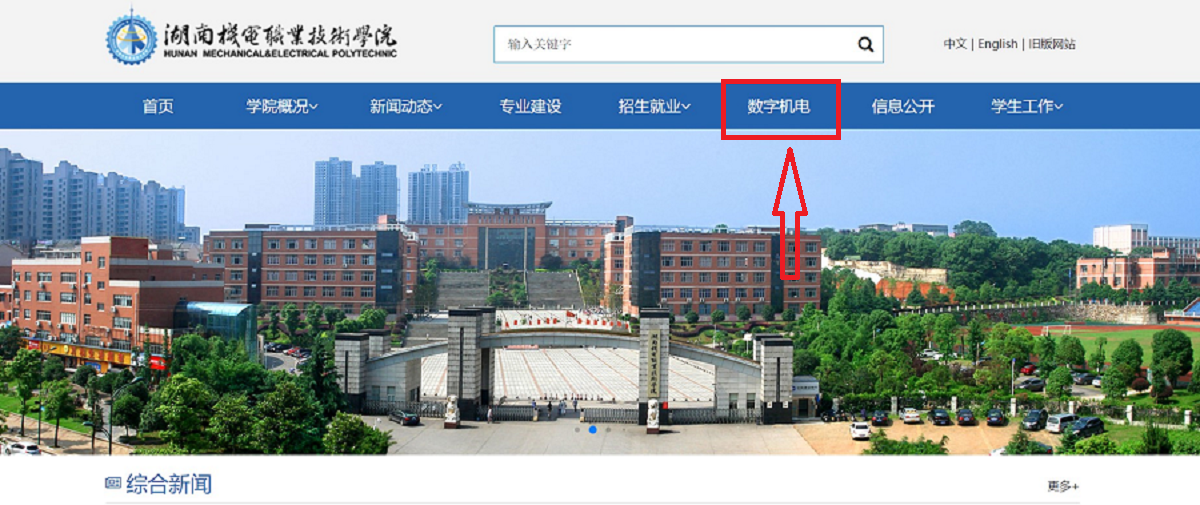 非校园网需要打开VPN软件，在服务器地址栏中输入如下地址：https://222.240.227.27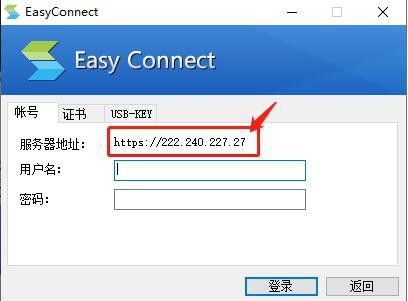 注意：下载并安装好 VPN 客户端（Easy Connect）即可，不用设置服务器手机端：在手机应用商店下载安装EasyConnect   启动后填写正确的连接地址（https://222.240.227.27）连接成功后可以通过账号密码访问数字校园或者其它校内应用系统